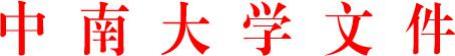 中大研字〔2022〕30 号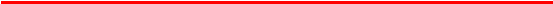 关于印发《中南大学研究生学位论文查重与 检测管理办法》的通知各二级单位：《中南大学研究生学位论文查重与检测管理办法》已经 2022 年 6 月 30 日校务会议讨论通过，现印发给你们，请认真遵照执行。中南大学    2022 年 7 月 13 日中南大学研究生学位论文查重与检测管理办法(2022 年 6 月 30 日校务会议讨论通过)第一章  总 则第一条  根据《国务院学位委员会关于在学位授予工作中加 强学术道德和学术规范建设的意见》( 学位〔2010〕9 号 )、《国务 院学位委员会 教育部关于加强学位与研究生教育质量保证和监 督体系建设的意见》( 学位〔2014〕3 号 )、《学位论文作假行为处 理办法》( 中华人民共和国教育部令第 34 号 )、《高等学校预防 与处理学术不端行为办法》( 中华人民共和国教育部令第 40 号 ) 等文件精神，为严肃学术纪律，促进学术诚信，营造良好的学术 环境，保证研究生学位论文质量，结合学校实际，制定本办法。第二条  学位论文是研究生学术水平与科研能力、综合应用 知识技能解决实际问题能力的集中体现，其真实性和原创性是反 映学位论文质量的关键。学位论文查重与检测对促进研究生恪守 学术规范和提高学术创新意识、保证学位论文质量具有重要意义。第三条  学校采用自主搭建的“学位论文质量检测平台”，作 为检测研究生学位论文学术不端行为的技术工具和监控学位论文 质量的手段之一。凡向学校申请博士、硕士学位所提交的学位论 文 (除涉密学位论文外) 均须按照本办法规定通过学位论文查重 与检测后，方可进入学位论文评审和答辩阶段。第四条  涉密学位论文作者和指导教师负责涉密学位论文的 学术规范，在保密期内不进入“学位论文质量检测平台”检测。如解密后的学位论文被查实有学术不端行为，将按照国家及学校有 关文件规定进行处理。第五条  防止学术不端行为的产生采取自律与他律相结合的 原则。各二级研究生培养单位 ( 以下简称二级单位) 应加强研究 生学术道德和学术规范教育，提高研究生自律意识，明确职责， 严格把关，加大检查力度。指导教师及研究生应高度重视学位论 文查重与检测工作，恪守科研和学术规范，杜绝弄虚作假，确保 学位论文质量。第二章  工作组织与实施第六条  学校学位管理办公室 ( 以下简称校学位办) 对学位 论文查重与检测工作进行统一指导与管理，负责“学位论文质量检 测平台”中二级单位系统管理员维护，学位论文初稿至最终版检测 的全流程管理及“学位论文质量检测平台”的优化等工作。第七条  各二级单位负责具体组织实施本单位博士、硕士学 位论文的检测工作及检测结果的处理，需指定专人担任本单位的 系统管理员。在系统使用过程中，需对用户名、密码、相关检测 过程、检测内容、检测结果等严格保密，防止账号被盗用。系统 只限检测本单位拟申请学位 (毕业) 的研究生学位 (毕业) 论文， 不得使用系统对本单位以外或其他不相关的论文进行检测，如因 此发生纠纷或影响本单位的检测工作，将追究相关人员责任。第八条  博士、硕士研究生 (含同等学力人员) 需在论文预 审通过后，在“学位论文质量检测平台”进行学位论文规范化撰写 自主检测、学位论文送审前查重检测及学位论文最终版自主检测。 学位论文送审前检测和最终版检测均需研究生指导教师审核。第九条  提交检测的学位论文电子版为 PDF  格式， 电子文 档内容为学位论文的正文部分(含绪论)，不含封面、扉页、目录、 中英文摘要、参考文献、致谢、附录等部分。 电子文档命名为：学号_姓名.pdf。第十条  学位申请人提交检测的学位论文正文须与拟送审的 学位论文正文内容一致，提交检测的最终版学位论文须与提交的 最终版纸质学位论文内容一致。学位申请人如有通过技术处理使 系统无法正确检测等弄虚作假行为，一经发现，将视情节轻重给 予相应纪律处分，直至取消其学位申请资格。第三章  送审前检测结果的认定与处理第十一条  以检测报告中以“去除本人已发表文献复制比”和 “校内互检复制比”  ( 以下统称复制比 ) 为主要依据对检测结果进行认定和处理。( 一 ) 复制比均≤10%者，可直接进行学位论文送审。( 二 )  10%<复制比≤20%者，由指导教师根据论文核心部分 文字复制比情况，负责审查并认定该论文是否存在抄袭等学术不 端行为。如该论文不存在学术不端行为，申请人须认真修改论文， 经指导教师审核同意后，方可进行论文送审。如该论文存在学术不端行为，将按照国家及学校有关文件规定进行处理。( 三 ) 20%<复制比≤30%者，须重新检测论文 (重新检测论 文申请审批程序见第十二条)，检测通过后方可进行论文送审。若 重新检测复制比仍＞20%者，须延期半年复检 (延期复检论文申 请审批程序见第十三条)。延期复检复制比仍＞20%者，须再延期 一年复检。 申请人延期复检限定在最长学习年限内。( 四 ) 复制比＞30%者，须延期半年复检，检测通过后方可 进行论文送审评阅。若延期半年复检，复制比仍＞ 30%者，须再 延期一年复检。若延期复检，复制比仍在 20%-30%(含)之间的， 须重新检测论文，重新检测未通过者，须再延期两年复检。 申请 人延期复检限定在最长学习年限内。第十二条  重新检测论文申请审批程序： 申请人须对论文检 测存在的问题做出详细说明， 由指导教师根据论文核心部分文字 复制比情况，负责审查并认定该论文是否存在抄袭等学术不端行 为。如该论文不存在学术不端行为， 申请人须在指导教师指导下 认真修改论文，填写《中南大学研究生学位论文重新检测申请表》 ( 附件 1 )，经指导教师审核同意、学位评定分委员会 ( 以下简称 分委会) 审批后，提交修改后的论文进行重新检测。如该论文存 在学术不端行为，将按照国家及学校有关文件规定进行处理。第十三条  延期复检论文申请审批程序： 申请人需对论文检 测存在的问题做出详细说明，经指导教师审核同意后， 由学位评 定分委员会组织 3-5  名同行专家 (指导教师除外)根据论文核心 部分文字复制比情况，负责审查并认定该论文是否存在抄袭等学 术不端行为。如该论文不存在学术不端行为， 申请人须在指导教 师指导下认真修改论文，填写《中南大学研究生学位论文延期复 检申请表》( 附件2)，经指导教师审核同意、分委会审批后，提 交修改后的论文进行复检。如该论文存在学术不端行为，将按照 国家及学校有关文件规定进行处理。第十四条  研究生 (含同等学力人员) 或指导教师如对论文 检测及处理结果有异议，可在收到处理结果 5  个工作日内向所在二级单位提出书面申请，填写《中南大学研究生学位论文检测结 果复议审批表》( 附件 3 )。分委会在收到复议申请 10 个工作日内 组织 3-5  名同行专家 (指导教师除外) 进行鉴定，并对专家组作 出的鉴定结论进行审定后，报校学位办审批。第四章  学位论文最终版检测结果的认定与处理第十五条  已完成学位论文答辩且通过二级单位审核的研究生，可进入“学位论文质量检测平台”自主开展学位论文最终版查重与检测。第十六条  学位论文最终版复制比＞30%的，该生的学位申 请材料不予提交分委会审查。复制比≤30%的学位论文，可提交分 委会审查学位申请材料，分委会须对 20%<复制比≤30%的学位论 文进行重点审核。第 十 七 条 对 分 委 会 提 出 建 议修 改及 最 终版 复 制 比 在 20%-30%  (含) 之间的学位论文均须再次查重，复制比仍＞20% 的学位论文，该生的学位申请材料不予提交校学位办。第十八条  因学位论文最终版复制比原因未接受其学位申请 的研究生，如最终版复制比＞50%的，取消其学位申请资格；如 最终版复制比在 30%-50% (含) 之间的，其后续申请学位由研究 生导师及分委会审核学位论文质量后，对其学位论文作出重新送 检测、重新送审或重新答辩的决定，并书面报告 (导师签字及学 位分委会主席签章) 校学位办。第五章  附 则第十九条  指导教师应对所指导的研究生进行学术道德和学术规范教育，对其学位论文研究和撰写过程予以具体指导，对学 位论文是否由本人独立完成、学位论文的真实性和原创性进行严 格审查。研究生学位论文如因指导教师失察而出现学术不端行为， 并给学校声誉造成不良影响的，将按照国家及学校有关文件规定 对研究生和指导教师进行严肃处理。第二十条  学校定期统计并以适当方式公布各二级单位重新 检测和延期复检的论文篇数，对重新检测和延期复检比例较高或 篇数较多的二级单位进行约谈，二级单位需向学校提交整改报告 (含情况说明、原因分析)，并提出整改措施。分委会召开学位审 核会议时，需重点审核经重新检测或延期复检通过的学位论文质 量。第二十一条  “学位论文质量检测平台”仅是一种发现和防范 学位论文写作过程中学术不端行为的辅助技术手段，单凭检测报 告的文字复制比并不能科学准确判定学位论文不存在或存在学术 不端行为，更不能用于判断学位论文的水平。指导教师及二级单 位应切实负起责任，加强论文写作过程管理和检测后的甄别与修 改管理，严禁形式上降低了文字复制比，实质上仍属于剽窃的修 改行为，切实保证学术规范和论文质量。第二十二条  本办法由校学位办负责日常解释。博士、硕士 研究生毕业论文的查重与检测参照本办法执行。第二十三条  本办法自2022 年 7 月 13 日起施行。原《中南 大学研究生学位论文学术不端检测管理办法》( 中大研字〔2019〕 59 号 ) 同时废止。附件：1. 中南大学研究生学位论文重新检测申请表2. 中南大学研究生学位论文延期复检申请表    3. 中南大学研究生学位论文检测结果复议审批表-8-抄送：各二级党组织、党群部门。中南大学办公室          主动公开          2022 年 7 月 13 日印发